Silicone seal SI 160Packing unit: 1 pieceRange: K
Article number: 0175.0241Manufacturer: MAICO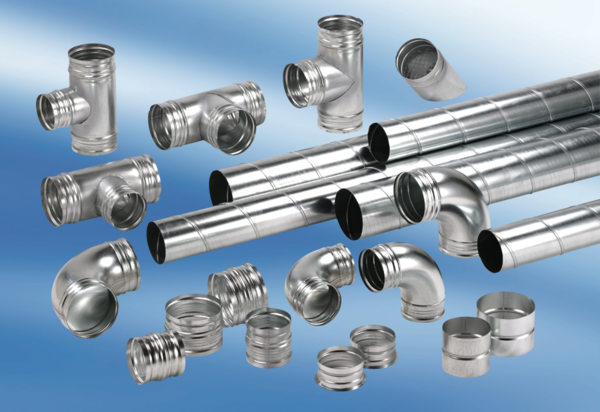 